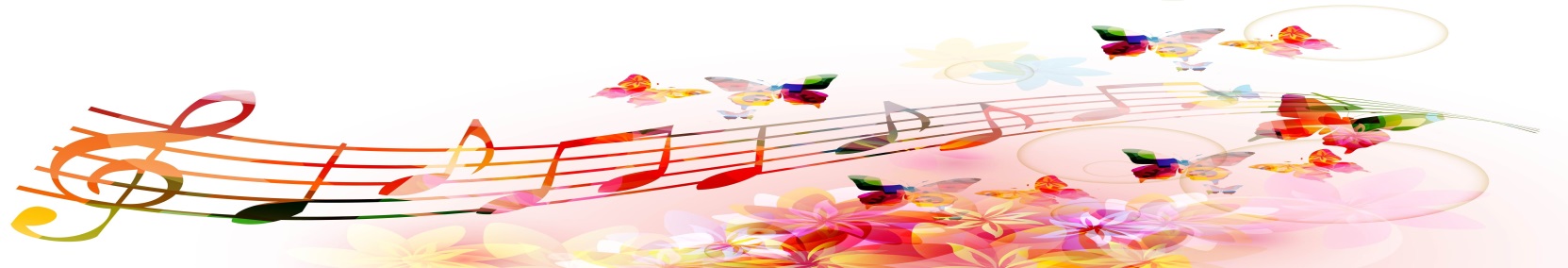 	Participant : NOM : …………………………………………………………………..	Prénom : …………………………………………………Adresse :………………………………………………………………………………………………………………………………………………………	Ville :………………………………………………………………………………..	Code postal : ………………………………………..Tél : ………………………………………………………………  Portable : ………………………………………………………………………….Email : ………………………………………………………………………………………………………………………………………………………..DATES DES COURS sur SAINT SULPICE ET CAMEYRAC :         Les Lundis de 19H15 – 20H30 SEPTEMBRE : 7 – 21 ;  OCTOBRE : 5 – 26 ; NOVEMBRE : 9 – 23 ;  DECEMBRE : 7 – 21. JANVIER 2016 : 4 – 18 ;     FEVRIER : 1 – 15 ;  MARS : 7 – 21 ; AVRIL : 4 – 18 ; MAI : 2 – 23 ; JUIN : 6 – 20.LIEU : BIBLIOTHEQUE, 15 Avenue Maucaillou 33450 SAINT SULPICE ET CAMEYRAC.DATES DES COURS sur POMMEROL :              Les Jeudis de 19H15 – 20H30SEPTEMBRE : 10 – 24 ;  OCTOBRE : 8 – 29 ;  NOVEMBRE : 12 – 26 ;  DECEMBRE : 10 – 17. JANVIER 2016 : 7 – 21 ;FEVRIER : 4 – 18 ;  MARS : 3 – 17 – 31 ;  AVRIL : 14 – 28 ;  MAI : 12 – 26 ;  JUIN : 9 – 23.LIEU : CHATEAU RIVIERE chez Romain RIVIERE, 56 Rte de Périgueux 33500 POMMEROL.PRIX :                                                   POMMEROL OU SAINT SULPICE             - Pour le trimestre : 60, 00 Euro           - Pour l’année : 180,00 Euro           -  Séance découverte : 5,00 Euro            - Adhésion pour l’année : 10.00 Euro Payable d’avance par chèque ou en espèces à l’ordre de : ATELIER DU RIRE Adresse pour le règlement : L’ATELIER DU RIRE chez PAD, 16 rue des Bruyères 33450 Saint loubes.        Merci !!!!!!